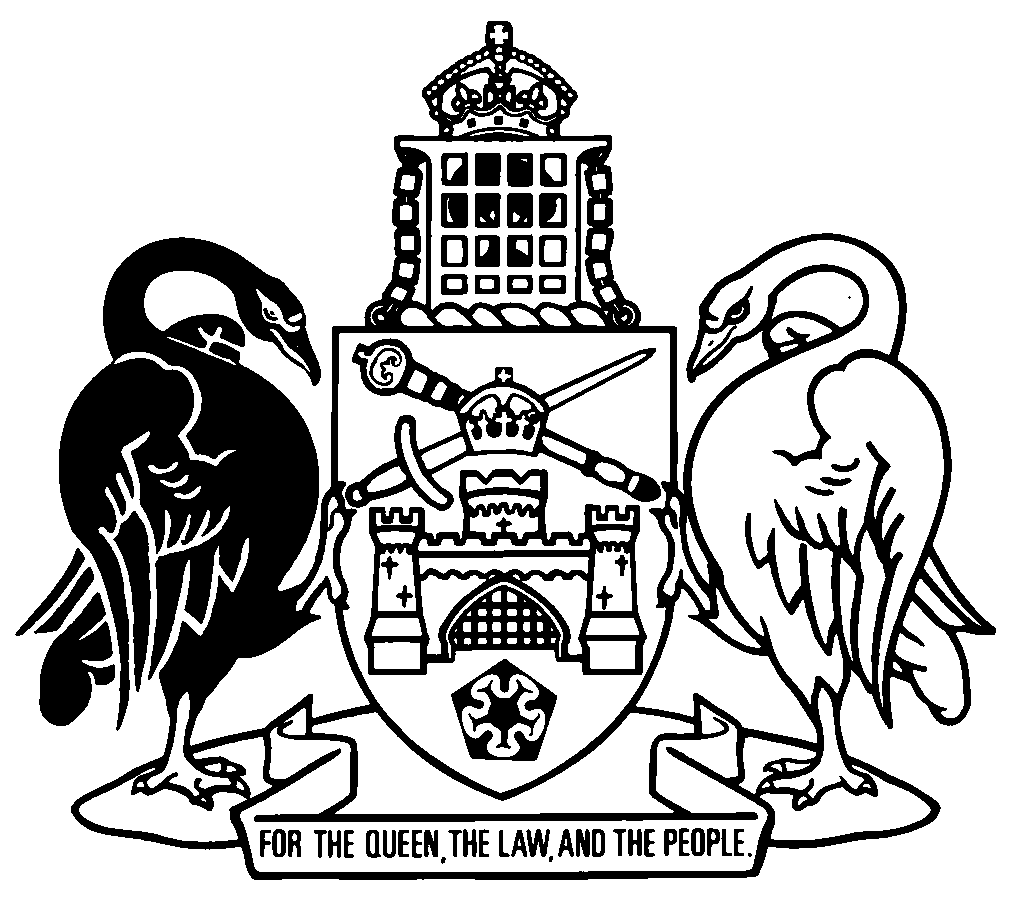 Australian Capital TerritoryFinancial Management Amendment Act 2020An Act to amend the Financial Management Act 1996The Legislative Assembly for the Australian Capital Territory enacts as follows:1	Name of ActThis Act is the Financial Management Amendment Act 2020.2	CommencementThis Act commences on the day after its notification day.Note	The naming and commencement provisions automatically commence on the notification day (see Legislation Act, s 75 (1)).3	Legislation amendedThis Act amends the Financial Management Act 1996.4	Payments authorised on lapse of appropriation
Section 7 (1) (c)substitute	(c)	for the 2020-21 financial year—the payments made under this section for any purpose must not exceed, in total, the amount appropriated by Appropriation Acts for the 2019-20 financial year for that purpose;	(d)	for any other financial year—the payments made under this section for any purpose must not exceed, in total, 1/2 of the amount appropriated by Appropriation Acts for the immediately previous financial year for that purpose.Endnotes1	Presentation speech	Presentation speech made in the Legislative Assembly on 4 June 2020.2	Notification	Notified under the Legislation Act on 24 June 2020.3	Republications of amended laws	For the latest republication of amended laws, see www.legislation.act.gov.au.I certify that the above is a true copy of the Financial Management Amendment Bill 2020, which was passed by the Legislative Assembly on 18 June 2020. Clerk of the Legislative Assembly© Australian Capital Territory 2020